Teaching & Learning: September Monthly Meeting 
09.17.13 from 9:30am-11:30am Plymouth Church: Waveland Hall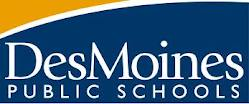 Welcome & Outcomes for our Work (9:30-9:35am)Review of our 2013-2014 T & L Work
Data Analysis Practices: Scholastic Reading and Math Inventory (9:35-10:05am.)OverviewWhat it looks like now Cut-Points 
Math Instructional Framework (10:05-10:30am)Daily Math ReviewMental MathCore InstructionThe Math BlockMath Updates
Teacher Development: NTC Coaching Model (10:30-10:50am)Review from September 12th Prinicpal’s Meeting
EQ Professional Development Day (10:50-11:10am)District PLC Sessions (11:10-11:20am)LogisticsOverview of the agendaWhat building leaders can do to support this process
Wrap Up & Next Steps (11:20-11:30am)KITE project promotionRead for the RecordTeaching & Learning: September Monthly Meeting 
09.17.13 from 9:30am-11:30am Plymouth Church: Waveland HallNotes and Reflections…